lMADONAS NOVADA PAŠVALDĪBA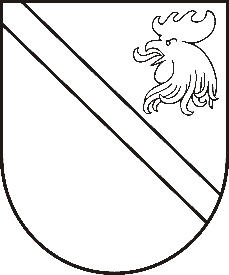 Reģ. Nr. 90000054572Saieta laukums 1, Madona, Madonas novads, LV-4801 t. 64860090, e-pasts: pasts@madona.lv ___________________________________________________________________________MADONAS NOVADA PAŠVALDĪBAS DOMESLĒMUMSMadonā2021.gada 22.jūnijā						            		 Nr.268									               (protokols Nr.15, 4.p.)Par SIA “Madonas Siltums”  iesniegumu par dzīvojamās mājas […] pieslēgumu centrālajai siltumapgādes sistēmaiMadonas novada pašvaldība saņēmusi SIA “Madonas siltums” 15.03.2021. rakstu Nr. 1-9/39, (reģistrēts 15.03.2021.Nr.MNP/2.1.3.1/21/745) kurā SIA “Madonas Siltums” informē par saņemto […] iesniegumu, un sniedz skaidrojumu par lietas (kas saistīta ar 2014.gadā Liezēres pagasta Ozolu ciemā SIA “Madonas siltums” realizēto Eiropas Savienības līdzfinansēto projektu “Siltuma pārvades sistēmas efektivitātes paaugstināšana Madonas novada Liezēres pagastā”, kā ietvaros tika rekonstruēta Ozolu ciema siltumtrase un izbūvēti siltummezgli) būtību, kas ir sekojoša:1. 2014.gada oktobrī Liezēres pagasta pārvaldē, piedaloties Liezēres pagasta pārvaldniekam Viktoram Abramovam un SIA “Madonas Siltums” notika informatīva sapulce Liezēres pagasta iedzīvotājiem, kas jau saņem apkuri un bija aicināti arī visi pārējie interesenti. Sapulci izziņoja Liezēres pagasta pārvalde kā parasti šādos gadījumos, izliekot paziņojumus par sapulci publiskās vietās. Sapulci organizēja Liezēres pagasta pārvalde. Pēc SIA “Madonas siltums” darbinieku novērotā, sapulce bija apmeklēta. Liezēres pagasta iedzīvotājiem tika izskaidrota projekta būtība. Arī tie iedzīvotāji, kuri nesaņēma apkuri, vai kāda iemesla dēļ no apkures atteikušies tika aicināti pieteikties Liezēres pagasta pārvaldē, aizpildot iesniegumu, lai arī viņi tiktu iekļauti projektā. Tāpat tika lūgts par projektu informēt arī kaimiņus.2. Klienti, kurus nodeva Liezēres pagasta pārvalde kā esošos klientus 2014.gada septembrī, tika iekļauti projektā automātiski, pārējiem iedzīvotājiem, kuri uz to brīdi siltumenerģiju nepatērēja, vajadzēja uzrakstīt iesniegumu uz jau gatavas veidlapas Liezēres pagasta pārvaldē.3. 2014.gada oktobra mēnesī visi iesniegumi, kas tika iesniegti Liezēres pagasta pārvaldē tika nodoti SIA “Madonas Siltums”, kurš datus apkopoja un iesniedza esošu un jaunu klientu sarakstu projektētājiem projekta pieteikumu izstrādei.4. To māju īpašnieki, kuri jau pirms vairākiem gadiem bija atteikušies no siltumenerģijas piegādes un neuzrakstīja iesniegumu Liezēres pagasta pārvaldē, netika iekļauti projektā. 5. Individuālās mājas […] īpašnieks iepriekšminēto iesniegumu neiesniedza un līdz ar to netika iekļauta projektā.6. 2017.gada 6.janvārī […] vērsās Madonas novada pašvaldībā ar iesniegumu, par siltumtrases izbūvi uz dzīvojamo māju […] bez maksas.7. Tā kā projekts bija pabeigts, Madonas novada pašvaldības Uzņēmējdarbības, teritoriālo un vides jautājumu komitejas sēdē izteiktais piedāvājums – dzīvojamās mājas īpašniekam iegādāties siltummezglu un pēc tam pašvaldība daļēji finansēs mājas pieslēgšanu centralizētajai siltumapgādes sistēmai, ar nosacījumu, ka nekustamais īpašums ir jāreģistrē Zemesgrāmatā un jānomaksā uzkrātais parāds par komunālajiem pakalpojumiem. 8. No […] SIA “Madonas Siltums” iesniegtajiem dokumentiem redzams, ka īpašums ir reģistrēts Zemesgrāmatā.9. Parāds EUR 591.91 Liezēres pagasta pārvaldei nav nomaksāts, bet pēc […] iesniegumā minētā, apņemas to nomaksāt.10. […] apņemas finansēt siltummezgla izbūvi.11. Pēc SIA “Madonas Siltums” veiktā aprēķina siltumtrases pievada izbūves […] izmaksas ir EUR 4533.71 bez PVN.Noklausījusies sniegto informāciju ņemot vērā 09.06.2021. Uzņēmējdarbības, teritoriālo un vides jautājumu komitejas un 15.06.2021. Finanšu un attīstības komitejas atzinumu, atklāti balsojot: PAR – 14 (Agris Lungevičs, Aleksandrs Šrubs, Andris Dombrovskis, Andris Sakne, Antra Gotlaufa, Artūrs Čačka, Gatis Teilis, Gunārs Ikaunieks, Inese Strode, Ivars Miķelsons, Kaspars Udrass, Rihards Saulītis, Valda Kļaviņa, Zigfrīds Gora), PRET – 1 (Andrejs Ceļapīters), ATTURAS – NAV, Madonas novada pašvaldības dome NOLEMJ:1. Atteikt pašvaldības finansējuma piešķiršanu siltumtrases pievada izbūves darbu veikšanai […].Domes priekšsēdētājs						    A.Lungevičs Vāvere 29336590